.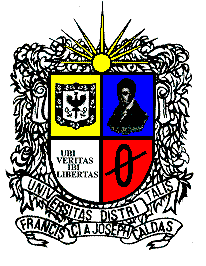 UNIVERSIDAD DISTRITAL FRANCISCO JOSÉ DE CALDASFACULTAD de artes-asabPROYECTO CURRICULAR DE ARTES MUSICALESSYLLABUSIDENTIFICACIÓN DEL ESPACIO ACADÉMICOIDENTIFICACIÓN DEL ESPACIO ACADÉMICOIDENTIFICACIÓN DEL ESPACIO ACADÉMICOAsignatura                                        Cátedra                                Grupo de Trabajo     NOMBRE:                      INSTRUMENTO PRINCIPAL CANTO  I - IV                      CÓDIGO:14604-14630-14656-14681________      COMPONENTE:  FUNDAMENTACION_______                   ÁREA: ______CANTO_______________NÚMERO DE CRÉDITOS:              4                     HTD:     2     HTC:     1     HTA:  9      CUPO MÁXIMO DE ESTUDIANTES        1                            Obligatorio Básico           Obligatorio  Complementario          Electivo Intrínseco          Electivo Extrínseco Asignatura                                        Cátedra                                Grupo de Trabajo     NOMBRE:                      INSTRUMENTO PRINCIPAL CANTO  I - IV                      CÓDIGO:14604-14630-14656-14681________      COMPONENTE:  FUNDAMENTACION_______                   ÁREA: ______CANTO_______________NÚMERO DE CRÉDITOS:              4                     HTD:     2     HTC:     1     HTA:  9      CUPO MÁXIMO DE ESTUDIANTES        1                            Obligatorio Básico           Obligatorio  Complementario          Electivo Intrínseco          Electivo Extrínseco Asignatura                                        Cátedra                                Grupo de Trabajo     NOMBRE:                      INSTRUMENTO PRINCIPAL CANTO  I - IV                      CÓDIGO:14604-14630-14656-14681________      COMPONENTE:  FUNDAMENTACION_______                   ÁREA: ______CANTO_______________NÚMERO DE CRÉDITOS:              4                     HTD:     2     HTC:     1     HTA:  9      CUPO MÁXIMO DE ESTUDIANTES        1                            Obligatorio Básico           Obligatorio  Complementario          Electivo Intrínseco          Electivo Extrínseco CATEGORÍAS  METODOLÓGICASCATEGORÍAS  METODOLÓGICASCATEGORÍAS  METODOLÓGICASTEÓRICO:           PRÁCTICO :          TEÓRICO-PRÁCTICO :Cátedra:____     Ensamble:_____   Entrenamiento: __  Magistral:_____  Prácticas: ___Proyecto:____    Seminario:____      Taller: ___              Tutoría:__________Otra: ____X___________________  ¿Cuál?__CLASE INDIVIDUAL __Y COLECTIVA___________________TEÓRICO:           PRÁCTICO :          TEÓRICO-PRÁCTICO :Cátedra:____     Ensamble:_____   Entrenamiento: __  Magistral:_____  Prácticas: ___Proyecto:____    Seminario:____      Taller: ___              Tutoría:__________Otra: ____X___________________  ¿Cuál?__CLASE INDIVIDUAL __Y COLECTIVA___________________TEÓRICO:           PRÁCTICO :          TEÓRICO-PRÁCTICO :Cátedra:____     Ensamble:_____   Entrenamiento: __  Magistral:_____  Prácticas: ___Proyecto:____    Seminario:____      Taller: ___              Tutoría:__________Otra: ____X___________________  ¿Cuál?__CLASE INDIVIDUAL __Y COLECTIVA___________________    3.   NÚMERO DE DOCENTES PARA EL ESPACIO ACADÉMICO    3.   NÚMERO DE DOCENTES PARA EL ESPACIO ACADÉMICO    3.   NÚMERO DE DOCENTES PARA EL ESPACIO ACADÉMICO1 1 1 PERFIL(ES) DOCENTE(ES)PERFIL(ES) DOCENTE(ES)PERFIL(ES) DOCENTE(ES)El docente del área de canto debe tener título en música con énfasis en canto, experiencia docente universitaria mínimo de un año en el área de canto.  Amplio conocimiento y manejo del repertorio en diferentes géneros populares y tradicionales de Colombia y el mundo  y  conocimiento y manejo de los repertorios académicos de diferentes periodos de la música.El docente del área de canto debe tener título en música con énfasis en canto, experiencia docente universitaria mínimo de un año en el área de canto.  Amplio conocimiento y manejo del repertorio en diferentes géneros populares y tradicionales de Colombia y el mundo  y  conocimiento y manejo de los repertorios académicos de diferentes periodos de la música.El docente del área de canto debe tener título en música con énfasis en canto, experiencia docente universitaria mínimo de un año en el área de canto.  Amplio conocimiento y manejo del repertorio en diferentes géneros populares y tradicionales de Colombia y el mundo  y  conocimiento y manejo de los repertorios académicos de diferentes periodos de la música.JUSTIFICACIÓN DEL ESPACIO ACADÉMICOJUSTIFICACIÓN DEL ESPACIO ACADÉMICOJUSTIFICACIÓN DEL ESPACIO ACADÉMICOCanto es un programa que forma  músicos integrales expertos en su instrumento, con  conciencia de su cuerpo como vehículo de comunicación en un ámbito escénico, desarrollando  herramientas  para reflexionar acerca de la relación entre sus propuestas  y su contexto cultural, para contribuir  en el   desarrollo de la sociedad.Como tal, se puede  desempeñar como intérprete solista o integrante de un ensamble,  en  músicas regional, popular y tradicional de Colombia y Latinoamérica, y académica occidental de diversos períodos.Canto pertenece al campo de conocimiento de la Interpretación y la  Formación Instrumental.Canto es un programa que forma  músicos integrales expertos en su instrumento, con  conciencia de su cuerpo como vehículo de comunicación en un ámbito escénico, desarrollando  herramientas  para reflexionar acerca de la relación entre sus propuestas  y su contexto cultural, para contribuir  en el   desarrollo de la sociedad.Como tal, se puede  desempeñar como intérprete solista o integrante de un ensamble,  en  músicas regional, popular y tradicional de Colombia y Latinoamérica, y académica occidental de diversos períodos.Canto pertenece al campo de conocimiento de la Interpretación y la  Formación Instrumental.Canto es un programa que forma  músicos integrales expertos en su instrumento, con  conciencia de su cuerpo como vehículo de comunicación en un ámbito escénico, desarrollando  herramientas  para reflexionar acerca de la relación entre sus propuestas  y su contexto cultural, para contribuir  en el   desarrollo de la sociedad.Como tal, se puede  desempeñar como intérprete solista o integrante de un ensamble,  en  músicas regional, popular y tradicional de Colombia y Latinoamérica, y académica occidental de diversos períodos.Canto pertenece al campo de conocimiento de la Interpretación y la  Formación Instrumental.OBJETIVO GENERALOBJETIVO GENERALOBJETIVO GENERALEl  Programa de Canto busca promover,  a  través de procesos de exploración,  reconocimiento,  análisis, comprensión y  apropiación,  el desarrollo de  habilidades  indispensables  en el oficio del intérprete-cantante,  con excelencia profesional,  técnica e interpretativa,  dentro de  un medio altamente competitivo.El  Programa de Canto busca promover,  a  través de procesos de exploración,  reconocimiento,  análisis, comprensión y  apropiación,  el desarrollo de  habilidades  indispensables  en el oficio del intérprete-cantante,  con excelencia profesional,  técnica e interpretativa,  dentro de  un medio altamente competitivo.El  Programa de Canto busca promover,  a  través de procesos de exploración,  reconocimiento,  análisis, comprensión y  apropiación,  el desarrollo de  habilidades  indispensables  en el oficio del intérprete-cantante,  con excelencia profesional,  técnica e interpretativa,  dentro de  un medio altamente competitivo.OBJETIVOS ESPECÍFICOSOBJETIVOS ESPECÍFICOSOBJETIVOS ESPECÍFICOSCOMUNES A TODOS LOS NIVELESFormar músicos integrales expertos en su instrumento.Desarrollar el interés por la investigación.Desarrollar un sentido crítico serio del trabajo propio.Explotar los intereses y habilidades particulares del estudianteDesarrollar herramientas para tener un instrumento expresivo y flexible.Generar criterios de auto evaluación en los alumnos haciéndolos participes de su proceso e incentivando su creatividad en el montaje del repertorio a trabajar.PROPIOS DE LA ETAPA DE FUNDAMENTACIÓNApropiar la postura y el fundamento de una buena respiración.Seguir desarrollando el banco de imágenes mentales-vocales sonoras.Ampliar la tesitura vocal según las necesidades y especificaciones de cada alumno.Trabajar la coordinación y disociación corporal y mental.Trabajar la expresión corporal y verbal.Diseñar con el estudiante una rutina que le permita sacar el mayor provecho posible de su tiempo de estudio, desarrollando su voz diariamente sin hacerse daño.El desarrollo de cada objetivo es continuo a lo largo del semestre y atraviesa todos los repertorios abordados.COMUNES A TODOS LOS NIVELESFormar músicos integrales expertos en su instrumento.Desarrollar el interés por la investigación.Desarrollar un sentido crítico serio del trabajo propio.Explotar los intereses y habilidades particulares del estudianteDesarrollar herramientas para tener un instrumento expresivo y flexible.Generar criterios de auto evaluación en los alumnos haciéndolos participes de su proceso e incentivando su creatividad en el montaje del repertorio a trabajar.PROPIOS DE LA ETAPA DE FUNDAMENTACIÓNApropiar la postura y el fundamento de una buena respiración.Seguir desarrollando el banco de imágenes mentales-vocales sonoras.Ampliar la tesitura vocal según las necesidades y especificaciones de cada alumno.Trabajar la coordinación y disociación corporal y mental.Trabajar la expresión corporal y verbal.Diseñar con el estudiante una rutina que le permita sacar el mayor provecho posible de su tiempo de estudio, desarrollando su voz diariamente sin hacerse daño.El desarrollo de cada objetivo es continuo a lo largo del semestre y atraviesa todos los repertorios abordados.COMUNES A TODOS LOS NIVELESFormar músicos integrales expertos en su instrumento.Desarrollar el interés por la investigación.Desarrollar un sentido crítico serio del trabajo propio.Explotar los intereses y habilidades particulares del estudianteDesarrollar herramientas para tener un instrumento expresivo y flexible.Generar criterios de auto evaluación en los alumnos haciéndolos participes de su proceso e incentivando su creatividad en el montaje del repertorio a trabajar.PROPIOS DE LA ETAPA DE FUNDAMENTACIÓNApropiar la postura y el fundamento de una buena respiración.Seguir desarrollando el banco de imágenes mentales-vocales sonoras.Ampliar la tesitura vocal según las necesidades y especificaciones de cada alumno.Trabajar la coordinación y disociación corporal y mental.Trabajar la expresión corporal y verbal.Diseñar con el estudiante una rutina que le permita sacar el mayor provecho posible de su tiempo de estudio, desarrollando su voz diariamente sin hacerse daño.El desarrollo de cada objetivo es continuo a lo largo del semestre y atraviesa todos los repertorios abordados.COMPETENCIAS, CAPACIDADES Y HABILIDADES DE FORMACIÓN:COMPETENCIAS, CAPACIDADES Y HABILIDADES DE FORMACIÓN:COMPETENCIAS, CAPACIDADES Y HABILIDADES DE FORMACIÓN:COMPETENCIAS DE FORMACIÓN:Transversales a todo el proyecto curricularDomina lenguajes, técnicas, medios, herramientas y procesos que le permiten expresarse como músico profesional universitario.Maneja códigos sonoros y de lectoescritura a través de su instrumento en relación con diversos contextos musicales.Desarrolla destrezas auditivas que generan pensamiento musical.Aplica destrezas interpretativas en diferentes campos del saber y de la práctica musical.Laborales o Profesionales del áreaFISIOLÓGICAS: Concibe su cuerpo como instrumento integral para cantar.Saber saber: Comprende el funcionamiento ideal del cuerpo como instrumento para cantar.Saber hacer: Conoce y experimenta el funcionamiento ideal del cuerpo como instrumento para cantar.Saber ser: Maneja su cuerpo como instrumento integral para cantar.INTERPRETATIVAS Interpreta de un modo personal la música, con base en el conocimiento de sus contextos, histórico, estético y socio-cultural.Saber saber: Comprende las implicaciones interpretativas de elementos y parámetros propios de diversos contextos musicales en la ejecución instrumental.Saber hacer: Concibe, ordena y expresa de un modo personal la música, con base en el conocimiento de sus contextos, histórico, estético y socio-cultural.Saber ser: Desarrolla una interpretación musical personal con  base en el conocimiento de sus contextos, histórico, estético y socio-cultural.COMUNICATIVASGenera canales de intercambio dinámico y multi-direccional, entre él como intérprete y su entorno.Saber saber: Comprende claramente que el canto en sí mismo es un canal de comunicación.Saber hacer: Afecta intencionalmente a sus interlocutores.Saber ser: Crea canales de intercambio con sus interlocutores.ÉTICO-PROFESIONALES:Reflexiona sobre su labor como músico profesional en su sociedad.Saber saber: Comprende las implicaciones de su labor como intérprete de un instrumento musical en la sociedad.Saber hacer: Es consciente y consecuente con su responsabilidad como intérprete de un instrumento musical en diferentes ámbitos de la sociedad.Saber ser: Inserta su acción como intérprete de un instrumento musical en diferentes ámbitos de la sociedad con incidencia e impacto.COMPETENCIAS DE FORMACIÓN:Transversales a todo el proyecto curricularDomina lenguajes, técnicas, medios, herramientas y procesos que le permiten expresarse como músico profesional universitario.Maneja códigos sonoros y de lectoescritura a través de su instrumento en relación con diversos contextos musicales.Desarrolla destrezas auditivas que generan pensamiento musical.Aplica destrezas interpretativas en diferentes campos del saber y de la práctica musical.Laborales o Profesionales del áreaFISIOLÓGICAS: Concibe su cuerpo como instrumento integral para cantar.Saber saber: Comprende el funcionamiento ideal del cuerpo como instrumento para cantar.Saber hacer: Conoce y experimenta el funcionamiento ideal del cuerpo como instrumento para cantar.Saber ser: Maneja su cuerpo como instrumento integral para cantar.INTERPRETATIVAS Interpreta de un modo personal la música, con base en el conocimiento de sus contextos, histórico, estético y socio-cultural.Saber saber: Comprende las implicaciones interpretativas de elementos y parámetros propios de diversos contextos musicales en la ejecución instrumental.Saber hacer: Concibe, ordena y expresa de un modo personal la música, con base en el conocimiento de sus contextos, histórico, estético y socio-cultural.Saber ser: Desarrolla una interpretación musical personal con  base en el conocimiento de sus contextos, histórico, estético y socio-cultural.COMUNICATIVASGenera canales de intercambio dinámico y multi-direccional, entre él como intérprete y su entorno.Saber saber: Comprende claramente que el canto en sí mismo es un canal de comunicación.Saber hacer: Afecta intencionalmente a sus interlocutores.Saber ser: Crea canales de intercambio con sus interlocutores.ÉTICO-PROFESIONALES:Reflexiona sobre su labor como músico profesional en su sociedad.Saber saber: Comprende las implicaciones de su labor como intérprete de un instrumento musical en la sociedad.Saber hacer: Es consciente y consecuente con su responsabilidad como intérprete de un instrumento musical en diferentes ámbitos de la sociedad.Saber ser: Inserta su acción como intérprete de un instrumento musical en diferentes ámbitos de la sociedad con incidencia e impacto.COMPETENCIAS DE FORMACIÓN:Transversales a todo el proyecto curricularDomina lenguajes, técnicas, medios, herramientas y procesos que le permiten expresarse como músico profesional universitario.Maneja códigos sonoros y de lectoescritura a través de su instrumento en relación con diversos contextos musicales.Desarrolla destrezas auditivas que generan pensamiento musical.Aplica destrezas interpretativas en diferentes campos del saber y de la práctica musical.Laborales o Profesionales del áreaFISIOLÓGICAS: Concibe su cuerpo como instrumento integral para cantar.Saber saber: Comprende el funcionamiento ideal del cuerpo como instrumento para cantar.Saber hacer: Conoce y experimenta el funcionamiento ideal del cuerpo como instrumento para cantar.Saber ser: Maneja su cuerpo como instrumento integral para cantar.INTERPRETATIVAS Interpreta de un modo personal la música, con base en el conocimiento de sus contextos, histórico, estético y socio-cultural.Saber saber: Comprende las implicaciones interpretativas de elementos y parámetros propios de diversos contextos musicales en la ejecución instrumental.Saber hacer: Concibe, ordena y expresa de un modo personal la música, con base en el conocimiento de sus contextos, histórico, estético y socio-cultural.Saber ser: Desarrolla una interpretación musical personal con  base en el conocimiento de sus contextos, histórico, estético y socio-cultural.COMUNICATIVASGenera canales de intercambio dinámico y multi-direccional, entre él como intérprete y su entorno.Saber saber: Comprende claramente que el canto en sí mismo es un canal de comunicación.Saber hacer: Afecta intencionalmente a sus interlocutores.Saber ser: Crea canales de intercambio con sus interlocutores.ÉTICO-PROFESIONALES:Reflexiona sobre su labor como músico profesional en su sociedad.Saber saber: Comprende las implicaciones de su labor como intérprete de un instrumento musical en la sociedad.Saber hacer: Es consciente y consecuente con su responsabilidad como intérprete de un instrumento musical en diferentes ámbitos de la sociedad.Saber ser: Inserta su acción como intérprete de un instrumento musical en diferentes ámbitos de la sociedad con incidencia e impacto.SABERES PREVIOSSABERES PREVIOSSABERES PREVIOSHaber aprobado el examen de admisión para ingresar al pregradoEl instrumento debe estar en condiciones saludables a la hora de ingresar al pregrado lo que deberá demostrarse por escrito con una carta de un  profesional de la rama calificado (otorrinolaringólogo)  y deberá presentar una nasofibrolaringoscopia realizada a su instrumento de no más de tres meses de antigüedadAprobar el nivel inmediatamente anterior al semestre en el que está inscritoHaber aprobado el examen de admisión para ingresar al pregradoEl instrumento debe estar en condiciones saludables a la hora de ingresar al pregrado lo que deberá demostrarse por escrito con una carta de un  profesional de la rama calificado (otorrinolaringólogo)  y deberá presentar una nasofibrolaringoscopia realizada a su instrumento de no más de tres meses de antigüedadAprobar el nivel inmediatamente anterior al semestre en el que está inscritoHaber aprobado el examen de admisión para ingresar al pregradoEl instrumento debe estar en condiciones saludables a la hora de ingresar al pregrado lo que deberá demostrarse por escrito con una carta de un  profesional de la rama calificado (otorrinolaringólogo)  y deberá presentar una nasofibrolaringoscopia realizada a su instrumento de no más de tres meses de antigüedadAprobar el nivel inmediatamente anterior al semestre en el que está inscritoCONTENIDOSCONTENIDOSCONTENIDOSPROGRAMA SINTÉTICO:Contenidos Generales:Usos eficientes del cuerpo y la respiración.Desarrollo del instrumento: resistencia, volumen, amplitud de registro.Métodos de conciencia, autoobservación y diagnóstico.Habilidades de expresión y comunicaciónDesarrollo de la autonomía: autocrítica, capacidad de proponer, etc.Repertorio que vaya en aumento de exigencias técnicas y expresivas.Repertorio que cubra los cuatro parámetros establecidos para todos los énfasis de interpretación:Según género y período (Estilístico/Histórico): Que proporcione formación de pensamiento estético.Según procedencia geográfica: Que aborde con minucia las músicas de la región y que brinde también un amplio contexto permitiendo incluso el paralelo con músicas de otras regiones no tradicionalmente céntricas.Según formato: Que desarrolle la técnica propia del instrumento y que brinde también herramientas para abordar, desde el suyo, otras lógicas instrumentales.Según rol: Que desarrolle habilidades diversas según la situación del intérprete, como la improvisación, el acompañamiento, la música de cámara, el ser solista, la grabación, etc.Contenidos Etapa de Fundamentación: (I,II,III Y IV semestre)en este nivel el estudiante debe cantar mínimo 6 piezas durante cada semestreRespiración, apoyo y dosificación del airecolocación y resonanciaregistros vocales y passagioarticuladores vocales y espacio en el tracto vocal de acuerdo al género musicalAspectos tímbricos de acuerdo al género.Aspectos musicales de acuerdo al género (fraseos, esquemas melódicos, esquemas rítmicos, matices etc.)Repertorio en español, portugués, italiano e inglés (según niveles de dificultad y según habilidades previas del estudiante).Para aprobar el cuarto nivel de la etapa de fundamentación el estudiante debe presentar medio recital público, con repertorio variado y contrastante, académico y popular de géneros diversos, que se presentará como el examen final del cuarto semestre y deberá ser calificado por un jurado conformado por mínimo tres docentes del área. En este concierto-examen, el estudiante debe demostrar solvencia en todos los aspectos que se esperan para su nivel, consignados en el cuadro de competencias que se anexa al final del presente documentoPROGRAMA SINTÉTICO:Contenidos Generales:Usos eficientes del cuerpo y la respiración.Desarrollo del instrumento: resistencia, volumen, amplitud de registro.Métodos de conciencia, autoobservación y diagnóstico.Habilidades de expresión y comunicaciónDesarrollo de la autonomía: autocrítica, capacidad de proponer, etc.Repertorio que vaya en aumento de exigencias técnicas y expresivas.Repertorio que cubra los cuatro parámetros establecidos para todos los énfasis de interpretación:Según género y período (Estilístico/Histórico): Que proporcione formación de pensamiento estético.Según procedencia geográfica: Que aborde con minucia las músicas de la región y que brinde también un amplio contexto permitiendo incluso el paralelo con músicas de otras regiones no tradicionalmente céntricas.Según formato: Que desarrolle la técnica propia del instrumento y que brinde también herramientas para abordar, desde el suyo, otras lógicas instrumentales.Según rol: Que desarrolle habilidades diversas según la situación del intérprete, como la improvisación, el acompañamiento, la música de cámara, el ser solista, la grabación, etc.Contenidos Etapa de Fundamentación: (I,II,III Y IV semestre)en este nivel el estudiante debe cantar mínimo 6 piezas durante cada semestreRespiración, apoyo y dosificación del airecolocación y resonanciaregistros vocales y passagioarticuladores vocales y espacio en el tracto vocal de acuerdo al género musicalAspectos tímbricos de acuerdo al género.Aspectos musicales de acuerdo al género (fraseos, esquemas melódicos, esquemas rítmicos, matices etc.)Repertorio en español, portugués, italiano e inglés (según niveles de dificultad y según habilidades previas del estudiante).Para aprobar el cuarto nivel de la etapa de fundamentación el estudiante debe presentar medio recital público, con repertorio variado y contrastante, académico y popular de géneros diversos, que se presentará como el examen final del cuarto semestre y deberá ser calificado por un jurado conformado por mínimo tres docentes del área. En este concierto-examen, el estudiante debe demostrar solvencia en todos los aspectos que se esperan para su nivel, consignados en el cuadro de competencias que se anexa al final del presente documentoPROGRAMA SINTÉTICO:Contenidos Generales:Usos eficientes del cuerpo y la respiración.Desarrollo del instrumento: resistencia, volumen, amplitud de registro.Métodos de conciencia, autoobservación y diagnóstico.Habilidades de expresión y comunicaciónDesarrollo de la autonomía: autocrítica, capacidad de proponer, etc.Repertorio que vaya en aumento de exigencias técnicas y expresivas.Repertorio que cubra los cuatro parámetros establecidos para todos los énfasis de interpretación:Según género y período (Estilístico/Histórico): Que proporcione formación de pensamiento estético.Según procedencia geográfica: Que aborde con minucia las músicas de la región y que brinde también un amplio contexto permitiendo incluso el paralelo con músicas de otras regiones no tradicionalmente céntricas.Según formato: Que desarrolle la técnica propia del instrumento y que brinde también herramientas para abordar, desde el suyo, otras lógicas instrumentales.Según rol: Que desarrolle habilidades diversas según la situación del intérprete, como la improvisación, el acompañamiento, la música de cámara, el ser solista, la grabación, etc.Contenidos Etapa de Fundamentación: (I,II,III Y IV semestre)en este nivel el estudiante debe cantar mínimo 6 piezas durante cada semestreRespiración, apoyo y dosificación del airecolocación y resonanciaregistros vocales y passagioarticuladores vocales y espacio en el tracto vocal de acuerdo al género musicalAspectos tímbricos de acuerdo al género.Aspectos musicales de acuerdo al género (fraseos, esquemas melódicos, esquemas rítmicos, matices etc.)Repertorio en español, portugués, italiano e inglés (según niveles de dificultad y según habilidades previas del estudiante).Para aprobar el cuarto nivel de la etapa de fundamentación el estudiante debe presentar medio recital público, con repertorio variado y contrastante, académico y popular de géneros diversos, que se presentará como el examen final del cuarto semestre y deberá ser calificado por un jurado conformado por mínimo tres docentes del área. En este concierto-examen, el estudiante debe demostrar solvencia en todos los aspectos que se esperan para su nivel, consignados en el cuadro de competencias que se anexa al final del presente documento RECURSOS RECURSOS RECURSOSSalones de clase, tableros, instrumentos con que cuenta la facultadEquipos reproductores de video y de audio.Canto cuenta con un buen material discográfico y bibliográfico, que debe ser complementado con toda clase de material especialmente de partituras, pues hasta ahora se ha nutrido del Centro de Documentación de la ASAB, de las bibliotecas personales de los Maestros de Canto y  de fuentes de otras instituciones.Salones de clase, tableros, instrumentos con que cuenta la facultadEquipos reproductores de video y de audio.Canto cuenta con un buen material discográfico y bibliográfico, que debe ser complementado con toda clase de material especialmente de partituras, pues hasta ahora se ha nutrido del Centro de Documentación de la ASAB, de las bibliotecas personales de los Maestros de Canto y  de fuentes de otras instituciones.Salones de clase, tableros, instrumentos con que cuenta la facultadEquipos reproductores de video y de audio.Canto cuenta con un buen material discográfico y bibliográfico, que debe ser complementado con toda clase de material especialmente de partituras, pues hasta ahora se ha nutrido del Centro de Documentación de la ASAB, de las bibliotecas personales de los Maestros de Canto y  de fuentes de otras instituciones.EVALUACIÓNEVALUACIÓNEVALUACIÓNEl primer examen tiene un valor del 30%, se lleva a cabo en la octava semana de clases y la decisión de la  calificación es tomada por un jurado conformado por el docente encargado de la materia y del alumno  y los otros docentes del énfasis.La segunda evaluación tiene un valor del 40%, el cual resulta del cómputo de las evaluaciones hechas por el docente encargado de la materia (20%)  y por los profesores del énfasis, teniendo en cuenta el desempeño y rendimiento del estudiante en su procesoindividual y en los espacios de trabajo cooperativo a lo largo del semestre (15%), más un 5% de autoevaluación por parte del estudiante.El examen final tiene un valor del 30%, se lleva a cabo entre la décimo sexta y décimo séptima semana de clase y la decisión de la  calificación es tomada por un juradoConformado por el docente encargado de la materia y del alumno,  y los otros docentes del énfasis.El criterio que se tiene para la asignación de la calificación, corresponde a una equivalencia entre números y conceptos, que señalamos a continuación:5.0- corresponde a un resultado excelente4.5 -corresponde a un resultado muy bueno4.0- corresponde a un resultado bueno3.5- corresponde a un resultado regular3.0- corresponde a un resultado aceptable2.5- corresponde a un resultado insuficiente2.0- corresponde a un resultado deficiente1.5- corresponde a un resultado malo1.0- corresponde a un resultado muy maloPara  el primer y tercer examen del semestre, se espera que el alumno tenga un correcto manejo de los conceptos, destrezas y  herramientas aprendidas y trabajadas en clase, poniéndolas en práctica directamente en el repertorio escogido, demostrando el nivel exigido para el semestre que cursa.Para la segunda calificación se tendrá en cuenta el desarrollo de competencias técnicas, interpretativas y musicales en general correspondientes a su proceso,  y la puntualidad, el compromiso y la asistencia a las clases individuales y colectivas.En todos los casos la evaluación corresponde a las competencias especificadas para cada nivel.Los aspectos que se tienen en cuenta en los exámenes de canto son:§         Respiración, apoyo, afinación, colocación.§         Preparación, memorización, expresión y presentación§         Comprensión del texto, dicción, fraseo, dinámicas§         Conocimiento del estilo§         Ensamble con los acompañantes, contacto con el público§         MusicalidadLos criterios de evaluación para clase colectiva son:§         Asistencia : El máximo de ausencias permitidas serán 4.§         Preparación: No se aceptarán ejecuciones sin previo ensayo, etc.§         Calidad del montaje: Arreglos, sustentación, etc.§         Calidad del trabajo en clase: Receptividad y flexibilidad§         Cumplimiento y calidad en la reflexión escrita individual.El primer examen tiene un valor del 30%, se lleva a cabo en la octava semana de clases y la decisión de la  calificación es tomada por un jurado conformado por el docente encargado de la materia y del alumno  y los otros docentes del énfasis.La segunda evaluación tiene un valor del 40%, el cual resulta del cómputo de las evaluaciones hechas por el docente encargado de la materia (20%)  y por los profesores del énfasis, teniendo en cuenta el desempeño y rendimiento del estudiante en su procesoindividual y en los espacios de trabajo cooperativo a lo largo del semestre (15%), más un 5% de autoevaluación por parte del estudiante.El examen final tiene un valor del 30%, se lleva a cabo entre la décimo sexta y décimo séptima semana de clase y la decisión de la  calificación es tomada por un juradoConformado por el docente encargado de la materia y del alumno,  y los otros docentes del énfasis.El criterio que se tiene para la asignación de la calificación, corresponde a una equivalencia entre números y conceptos, que señalamos a continuación:5.0- corresponde a un resultado excelente4.5 -corresponde a un resultado muy bueno4.0- corresponde a un resultado bueno3.5- corresponde a un resultado regular3.0- corresponde a un resultado aceptable2.5- corresponde a un resultado insuficiente2.0- corresponde a un resultado deficiente1.5- corresponde a un resultado malo1.0- corresponde a un resultado muy maloPara  el primer y tercer examen del semestre, se espera que el alumno tenga un correcto manejo de los conceptos, destrezas y  herramientas aprendidas y trabajadas en clase, poniéndolas en práctica directamente en el repertorio escogido, demostrando el nivel exigido para el semestre que cursa.Para la segunda calificación se tendrá en cuenta el desarrollo de competencias técnicas, interpretativas y musicales en general correspondientes a su proceso,  y la puntualidad, el compromiso y la asistencia a las clases individuales y colectivas.En todos los casos la evaluación corresponde a las competencias especificadas para cada nivel.Los aspectos que se tienen en cuenta en los exámenes de canto son:§         Respiración, apoyo, afinación, colocación.§         Preparación, memorización, expresión y presentación§         Comprensión del texto, dicción, fraseo, dinámicas§         Conocimiento del estilo§         Ensamble con los acompañantes, contacto con el público§         MusicalidadLos criterios de evaluación para clase colectiva son:§         Asistencia : El máximo de ausencias permitidas serán 4.§         Preparación: No se aceptarán ejecuciones sin previo ensayo, etc.§         Calidad del montaje: Arreglos, sustentación, etc.§         Calidad del trabajo en clase: Receptividad y flexibilidad§         Cumplimiento y calidad en la reflexión escrita individual.El primer examen tiene un valor del 30%, se lleva a cabo en la octava semana de clases y la decisión de la  calificación es tomada por un jurado conformado por el docente encargado de la materia y del alumno  y los otros docentes del énfasis.La segunda evaluación tiene un valor del 40%, el cual resulta del cómputo de las evaluaciones hechas por el docente encargado de la materia (20%)  y por los profesores del énfasis, teniendo en cuenta el desempeño y rendimiento del estudiante en su procesoindividual y en los espacios de trabajo cooperativo a lo largo del semestre (15%), más un 5% de autoevaluación por parte del estudiante.El examen final tiene un valor del 30%, se lleva a cabo entre la décimo sexta y décimo séptima semana de clase y la decisión de la  calificación es tomada por un juradoConformado por el docente encargado de la materia y del alumno,  y los otros docentes del énfasis.El criterio que se tiene para la asignación de la calificación, corresponde a una equivalencia entre números y conceptos, que señalamos a continuación:5.0- corresponde a un resultado excelente4.5 -corresponde a un resultado muy bueno4.0- corresponde a un resultado bueno3.5- corresponde a un resultado regular3.0- corresponde a un resultado aceptable2.5- corresponde a un resultado insuficiente2.0- corresponde a un resultado deficiente1.5- corresponde a un resultado malo1.0- corresponde a un resultado muy maloPara  el primer y tercer examen del semestre, se espera que el alumno tenga un correcto manejo de los conceptos, destrezas y  herramientas aprendidas y trabajadas en clase, poniéndolas en práctica directamente en el repertorio escogido, demostrando el nivel exigido para el semestre que cursa.Para la segunda calificación se tendrá en cuenta el desarrollo de competencias técnicas, interpretativas y musicales en general correspondientes a su proceso,  y la puntualidad, el compromiso y la asistencia a las clases individuales y colectivas.En todos los casos la evaluación corresponde a las competencias especificadas para cada nivel.Los aspectos que se tienen en cuenta en los exámenes de canto son:§         Respiración, apoyo, afinación, colocación.§         Preparación, memorización, expresión y presentación§         Comprensión del texto, dicción, fraseo, dinámicas§         Conocimiento del estilo§         Ensamble con los acompañantes, contacto con el público§         MusicalidadLos criterios de evaluación para clase colectiva son:§         Asistencia : El máximo de ausencias permitidas serán 4.§         Preparación: No se aceptarán ejecuciones sin previo ensayo, etc.§         Calidad del montaje: Arreglos, sustentación, etc.§         Calidad del trabajo en clase: Receptividad y flexibilidad§         Cumplimiento y calidad en la reflexión escrita individual.BIBLIOGRAFÍA Y REFERENCIASBibliografía: LIBROSMiller, Richard. “The Structure of Singing”, New York, Schirmer, 1986Mc. Kinney, James. “The Diagnosis and Correction of Vocal Faults”.,, Nashville, Genevose Music Group,  1994Kagen, Sergius. “On Studying Singing” New York, Dover Editions, 1950Herbert-Caesari, E. “The Science and Sensations of Vocal Tone”.Crescendo Publishing, New York,  1977.PARTITURASNiccola Vaccaj, Practical school of the italian method of singing traslated by John BernhoffTwenty-four Italian songs and arias of the seventeenth and eighteenth centuries by G. Schirmer.Disney songs for singers 45 classics wonderland music company, inc. Walt Disney music company. Distributed by Hal. Leonard Corporation.Voice series, Frederick Harris Third edition copyright 2005 the Frederick Harris music co, limited all rights reserved.(Pendiente Concone y Segundo libro libro de Disney)Giovanni Baptista Pergolesi, Stabat Mater.Repertorio académico Latinoamericano: España, México, Argentina, Brasil. Entre muchas otras.DISCOGRAFÍA EN MÚSICA POPULAR:Se cuenta con muchas grabaciones de diferentes géneros, épocas, estilos, tendencias, etc.FECHA:27 de mayo de 2016.